AufgabenformularStandardillustrierende Aufgaben veranschaulichen beispielhaft Standards für Lehrkräfte, Lernende und Eltern.Aufgabe: Hole zwei Ringe, die in einem Abstand von zwei bis drei Schritten im brusttiefen Wasser liegen, in einem Tauchgang an die Oberfläche. LISUM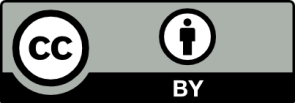 Erwartungshorizont:Die Schülerinnen und Schüler können sich während des Tauchens orientieren, eine kurze Strecke zurücklegen und zwei Gegenstände an die Oberfläche holen. LISUMFachSportSportSportName der AufgabeSport_Tauchen_CSport_Tauchen_CSport_Tauchen_CKompetenzbereichBewegen und Handeln Bewegen und Handeln Bewegen und Handeln KompetenzBewegen im Wasser (C2)Bewegen im Wasser (C2)Bewegen im Wasser (C2)Niveaustufe(n)CCCStandardDie Schülerinnen und Schüler können sich unter Wasser fortbewegen und orientierenDie Schülerinnen und Schüler können sich unter Wasser fortbewegen und orientierenDie Schülerinnen und Schüler können sich unter Wasser fortbewegen und orientierenggf. ThemenfeldBewegen im Wasser Bewegen im Wasser Bewegen im Wasser ggf. Bezug Basiscurriculum (BC) oder übergreifenden Themen (ÜT)Hörtexte, auch medial vermittelte, verstehen und nutzenHörtexte, auch medial vermittelte, verstehen und nutzenHörtexte, auch medial vermittelte, verstehen und nutzenggf. Standard BCAufgabenformatAufgabenformatAufgabenformatAufgabenformatoffen	offen	halboffen	geschlossen	xErprobung im Unterricht:Erprobung im Unterricht:Erprobung im Unterricht:Erprobung im Unterricht:Datum Datum Jahrgangsstufe: Schulart: VerschlagwortungTauchenTauchenTauchen